                 FEDERATION ALGERIENNE DE FOOTBALL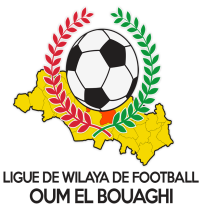 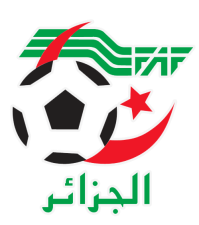                    LIGUE DE WILAYA DE FOOTBALL D’OUM EL BOUAGHIDESIGNATION DES ARBITRESCHAMPIONNAT DE WILAYA SENIORS 10eme  JOURNÉEVENDREDI 20/01/2023SAMEDI 21/01/2023USB ET JBJ : EXEMPTSOUS TOUTES RESERVESRAPPEL    ( Article  21 )Il est porté a votre connaissance que l’application de l’article 21 des règlements généraux de la FAF est obligatoire pour toutes rencontres officielles. À cet effet les clubs qui reçoivent doivent obligatoirement s’assurer de la présence d’un médecin et d’une ambulance si l’absence du médecin ou de l’ambulance est constatée par l’arbitre celui-ci annule la rencontre et le club est sanctionne par l’article 21 des R/G de la FAF.CONSULTATION DU SITE INTERNETLes clubs sont tenus de consulter le Site Internet de la liguehttp://www.lwfoeb.dz/ pour prendre connaissance des éventuelles modifications dans la programmation et changements des lieux de rencontres et/ou horaire.LieuxRencontresHeuresARBITRE ET ASSISTANTSBERRICHECRBB / USMAB14H30DJOUAD – BOUDEBOUZA – CHELLALMESKIANAIRBM / CAFAZ14H30MABROUK – KAMLI – ROUINI AIN M’LILAUSAM / CRBH14H30MESSAI – BERKANI – SID LieuxRencontresHeuresARBITRE ET ASSISTANTSOUM EL BOUAGHIESSR / OAF14H00B/ABDELHALIM – BOUGRIDA – ZOUAIOULED HAMLAARBOH / ASCKS14H00AMARA – AGGOUNE – FARHAOUIAIN M’LILACSRAM / ARBAB14H00BOUAZIZ – GHOUL – CHIBANE 